Практическая работа  по моделированию  швейных  изделий 8 класс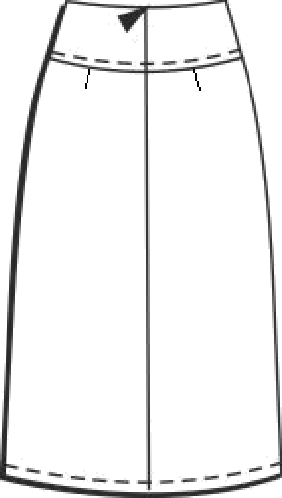 Внимательно прочитайте описание модели и рассмотрите эскиз.В соответствии с эскизом модели нанесите линии фасона на чертеж основы юбки.Перенесите линии фасона на шаблон из цветной бумаги.Изготовьте из цветной бумаги детали выкройки для раскладки на ткани.Наклейте детали выкройки на лист результатов.Нанесите на детали выкройки необходимые надписи для раскроя.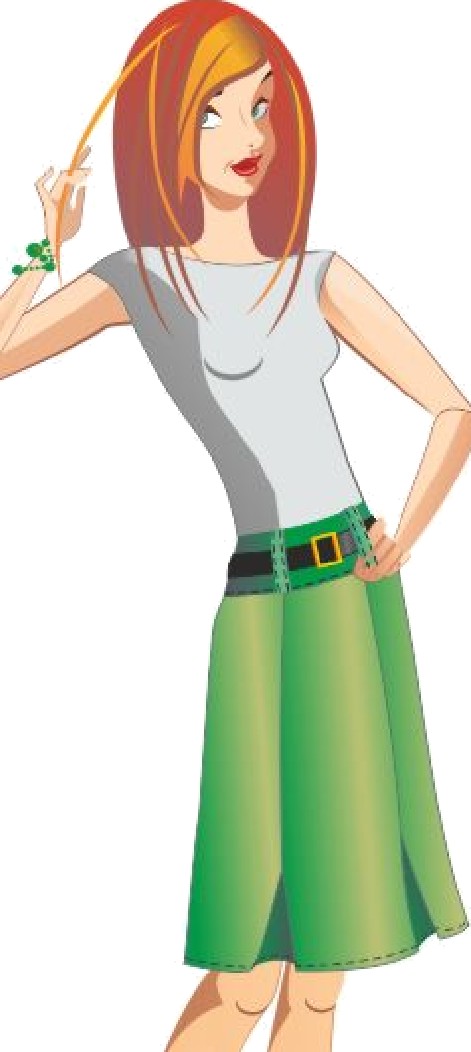 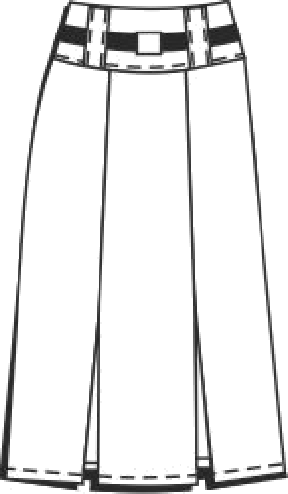 Чертеж основы  юбки для моделированияНанесение линий фасона и необходимых надписей на чертеж основы.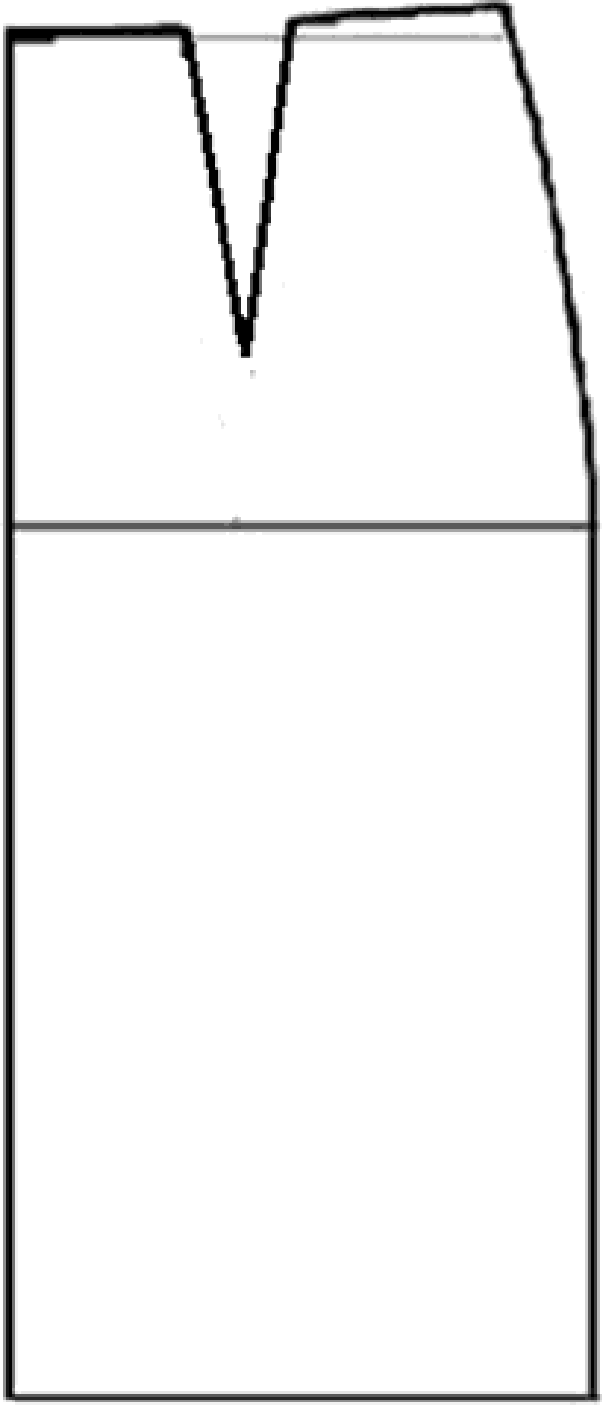 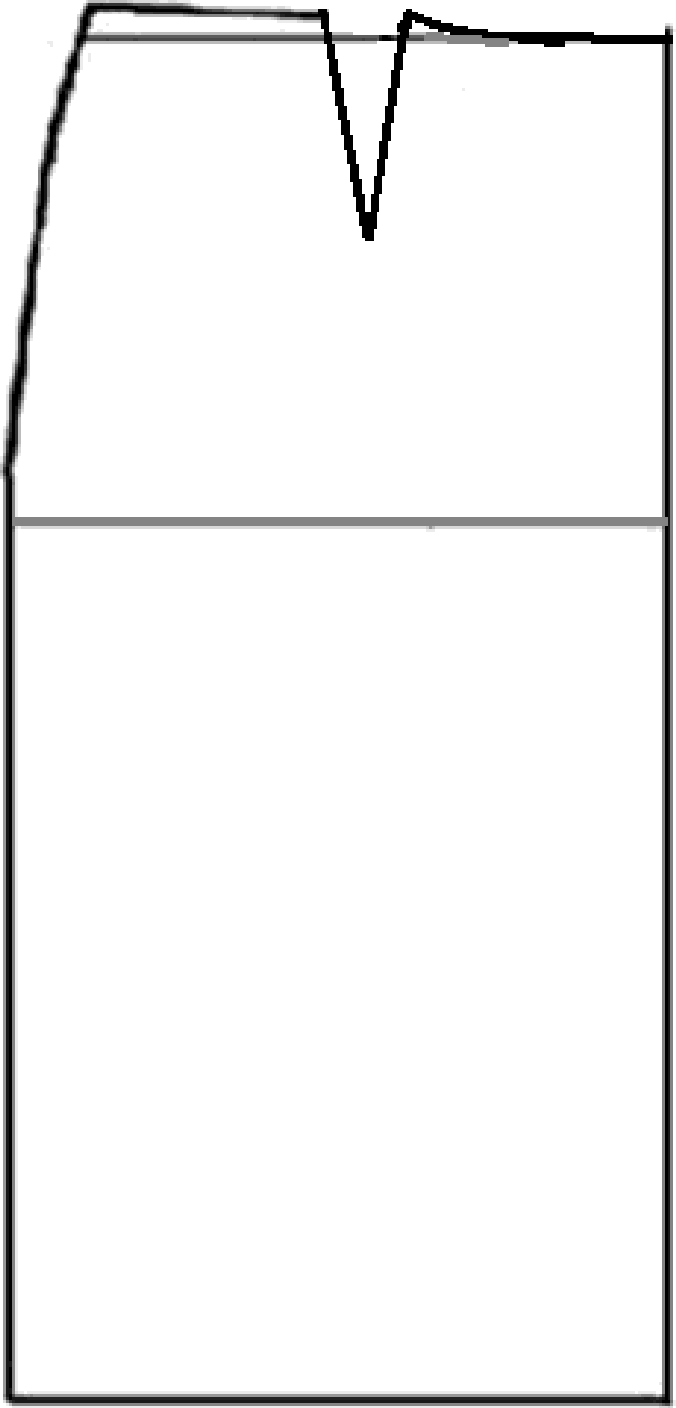 Uepтeж oc  oвsı пpuмoй ıo6ки (ącemnoíi nucm dyMazu)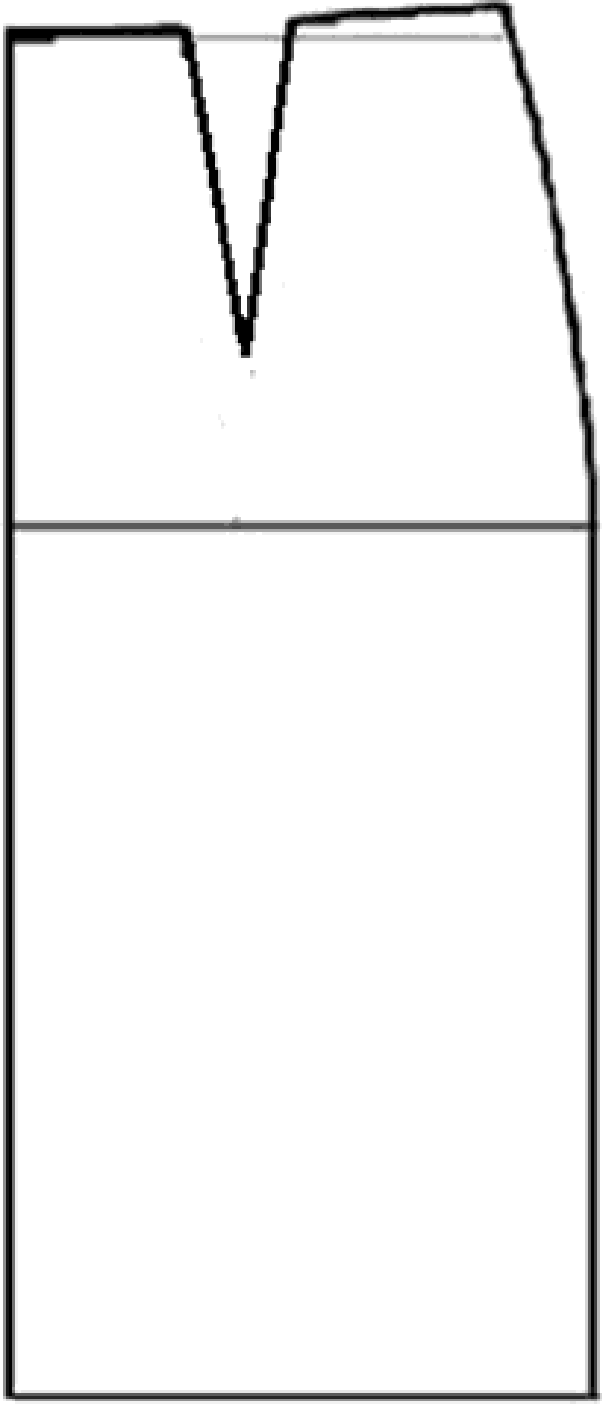 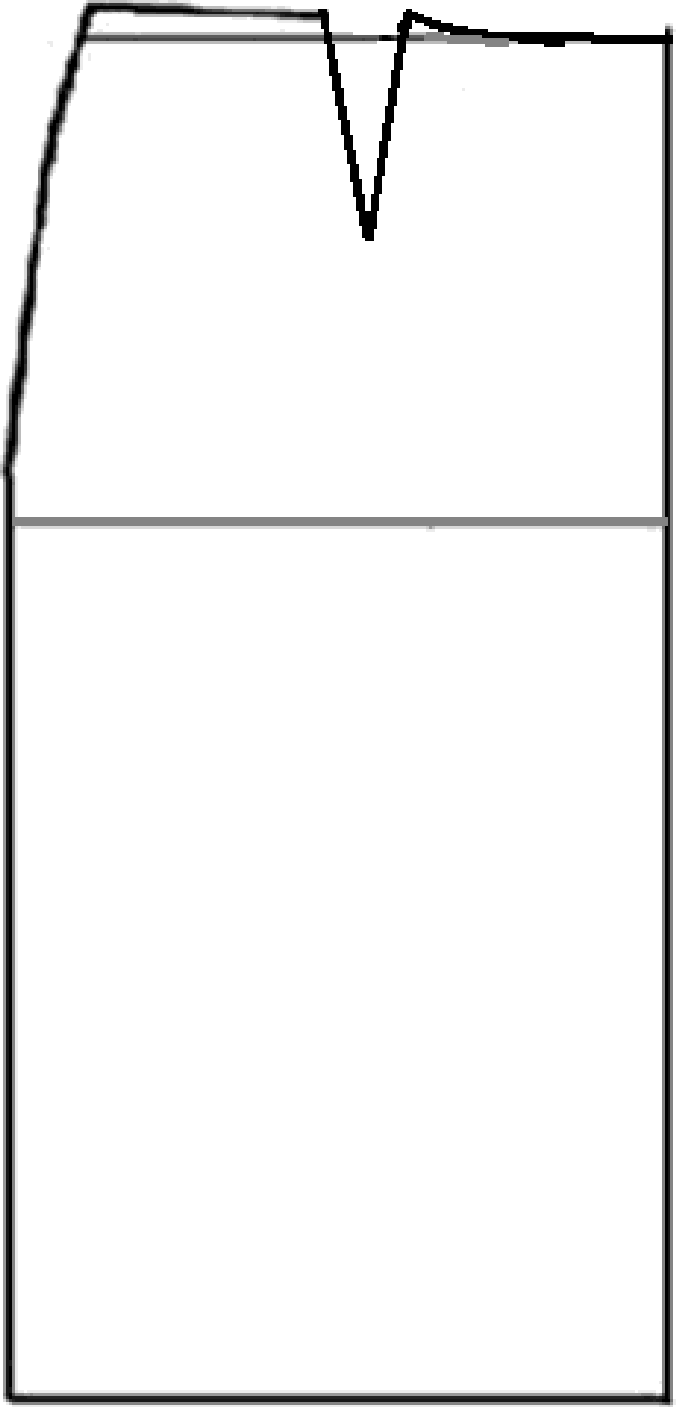 3Результат моделирования (приклеить готовые выкройки модели)Карта пооперационного контроляк  практическому  заданию  по  моделированию юбкиЭскиз моделиОписание моделиЮбка	женская,	слегкарасширенная к низу. Переднее полотнище:на кокетке;с  рельефными	швами;  внизу рельефов  встречные складки;во	всю	ширину	кокетки выполнены шлевки для пояса.Заднее полотнище:на кокетке;с небольшими вытачками; со средним швом;в	среднем	шве	потайная застежка-молния.Вдоль шва кокетки выполнена отделочная строчка.Верхний	срез	юбки  обработан обтачкой.Rритерии оценкиRритерии оценкиRритерии оценкиRритерии оценкиКоличество балловПо фактуНанесение модельных линий на чертеж основыНанесение модельных линий на чертеж основыНанесение модельных линий на чертеж основыНанесение модельных линий на чертеж основыНанесение модельных линий на чертеж основы1.	Нанесение	линиипереднего полотнищарасширениябоковогосреза0,52. Нанесение линии расширения бокового среза заднегополотнища2. Нанесение линии расширения бокового среза заднегополотнища2. Нанесение линии расширения бокового среза заднегополотнища2. Нанесение линии расширения бокового среза заднегополотнища0,53. Нанесение линии кокетки переднего полотнища3. Нанесение линии кокетки переднего полотнища3. Нанесение линии кокетки переднего полотнища3. Нанесение линии кокетки переднего полотнища0,54. Нанесение линии кокетки заднего полотнища4. Нанесение линии кокетки заднего полотнища4. Нанесение линии кокетки заднего полотнища4. Нанесение линии кокетки заднего полотнища0,55. Нанесение линии рельефов5. Нанесение линии рельефов5. Нанесение линии рельефов5. Нанесение линии рельефов0,56. Нанесение метки начала встречной складки6. Нанесение метки начала встречной складки6. Нанесение метки начала встречной складки6. Нанесение метки начала встречной складки0,57. Нанесение линии обтачки переднего полотнища7. Нанесение линии обтачки переднего полотнища7. Нанесение линии обтачки переднего полотнища7. Нанесение линии обтачки переднего полотнища0,58. Нанесение линии обтачки заднего полотнища8. Нанесение линии обтачки заднего полотнища8. Нанесение линии обтачки заднего полотнища8. Нанесение линии обтачки заднего полотнища0,59. Нанесение метки застежки-молнии9. Нанесение метки застежки-молнии9. Нанесение метки застежки-молнии9. Нанесение метки застежки-молнии0,5Моделирование  юбкиМоделирование  юбкиМоделирование  юбкиМоделирование  юбкиМоделирование  юбки10. Моделирование передней кокетки10. Моделирование передней кокетки10. Моделирование передней кокетки10. Моделирование передней кокетки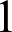 11. Моделирование задней кокетки11. Моделирование задней кокетки11. Моделирование задней кокетки11. Моделирование задней кокетки12. Моделирование встречной складки12. Моделирование встречной складки12. Моделирование встречной складки12. Моделирование встречной складки1,513. Построение шлевки13. Построение шлевки13. Построение шлевки13. Построение шлевки0,5Подготовка  выкройки к раскроюПодготовка  выкройки к раскроюПодготовка  выкройки к раскроюПодготовка  выкройки к раскроюПодготовка  выкройки к раскрою14.  Наличие   полного   комплекта   лекал  (передняя  изадняя кокетка, детали переднего полотнища, заднее полотнище, обтачка переднего и заднего полотнища, шлевки)14.  Наличие   полного   комплекта   лекал  (передняя  изадняя кокетка, детали переднего полотнища, заднее полотнище, обтачка переднего и заднего полотнища, шлевки)14.  Наличие   полного   комплекта   лекал  (передняя  изадняя кокетка, детали переднего полотнища, заднее полотнище, обтачка переднего и заднего полотнища, шлевки)14.  Наличие   полного   комплекта   лекал  (передняя  изадняя кокетка, детали переднего полотнища, заднее полотнище, обтачка переднего и заднего полотнища, шлевки)6,515. Указание названия деталей15. Указание названия деталей15. Указание названия деталей15. Указание названия деталей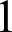 16. Указание количества деталей16. Указание количества деталей16. Указание количества деталей16. Указание количества деталей17. Указание направления нити основы17. Указание направления нити основы17. Указание направления нити основы17. Указание направления нити основы0,518. Обозначение контрольных линий18. Обозначение контрольных линий18. Обозначение контрольных линий18. Обозначение контрольных линий0,519. Указание величины припусков у каждого среза19. Указание величины припусков у каждого среза19. Указание величины припусков у каждого среза19. Указание величины припусков у каждого среза20. Аккуратность работы20. Аккуратность работы20. Аккуратность работы20. Аккуратность работыИтогоИтогоИтогоИтого20